 LISTA DE ÚTILES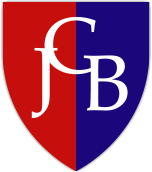 3º y 4º BÁSICOTEMPORADA ESCOLAR 2017	Existen  materiales  que serán solicitados durante el transcurso del año cuando se necesiten. Todo material debe tener el nombre del estudiante. LENGUAJE Y COMUNICACION 1.- Un cuaderno matemática cuadro grande 100 hojas universitario (forro rojo) .2.- Un diccionario español 3.- Un block pre-picado y perforadas matemática cuadro grande tamaño carta.COMPRENCIÓN LECTORA1.-Un cuaderno matemática cuadro grande 100 hojas universitario (forro blanco).MATEMATICA 1.- Un cuaderno matemáticas cuadro grande 100 hojas  universitario  (forro azul) 2.- Una regla de 30 cm. 3.- Un compás.4.- Un transportador. 5.- Una escuadra.INGLES 1.- Un cuaderno cuadriculado 60 tipo universitario (forro amarillo).HISTORIA Y GEOGRAFIA 1.- Un cuaderno matemática cuadro grande 100 hojas universitario (forro café).CIENCIAS NATURALES 1.- cuaderno matemática cuadro grande 100 hojas universitario (forro verde) .EDUCACION ARTISTICA  Y TECNOLOGÍA 1.- Dos block de dibujo N° 99 2.- Un block cartulinas de colores 3.- Un pack de témperas (12 colores) y pinceles n° 10 y 12 espatulado.4.-Cuaderno croquis universitariopara artes y tecnología (forro papel de regalo).5.-Plasticina (No Tóxica).6.-Una caja para llevar material y trabajos.7.-Dos paquetes de Papel Lustre.RELIGION 1.- Un cuaderno matemática cuadro grande 100 hojas college (forro celeste). EDUCACION FISICA 1.- Buzo escolar completo y polera de cambio. 2.- Una toalla de mano y útiles de aseo personal(jabón y peineta) en bolsa de género con nombre (30 x 20 cm) 3.- Zapatillas blancas  o negras. MATERIALES QUE DEBE MANEJAR EL ALUMNO DIARIAMENTE 1.- 2 lápices grafito.2.- Goma de borrar.3.- Sacapuntas con recipiente (obligatorio).4.- Lápices de colores de 12.5.- Un cuaderno para comunicaciones forrado.6.- Tijeras punta roma de buena calidad.7.- lápiz bicolor.8.- Pegamento en barra. 9.- Dos plumones de pizarra blanca (para uso del estudiante).